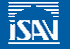 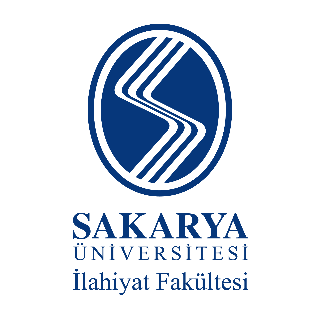 ULUSLARARASI TARTIŞMALI İLMÎ TOPLANTI İSLÂMÎ İLİMLERİN KURUCU NESLİ TÂBİÎN- IIRİVAYET VE DİRAYET İLİMLERİNİN TEŞEKKÜLÜNDE TÂBİÎN(3-4 Mayıs 2025 – Sakarya)KATILIM FORMUUnvanı Adı SoyadıKurumuAdresiTelefonlarıEmail adresiBildiri BaşlığıBİLDİRİ ÖZETİTarih